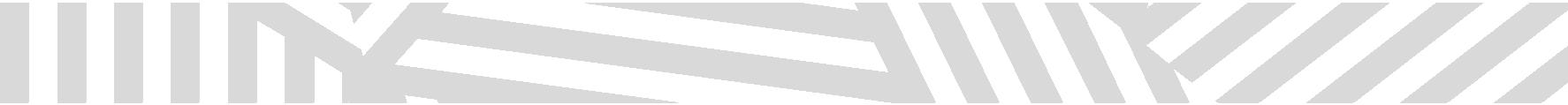 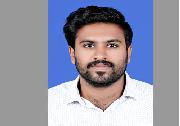 SIYAD Email: siyad-395565@gulfjobseeker.com CAREER OBJECTIVEUsing my skills, education and experience to develop my career as an Accountant and help the Company to achieve business goals by selecting or creating effective solutions in an international Environment.WORK EXPERIENCESOrganization:	Spazco AssociatesEdappal, Kerala – INDIADesignation:	Accountant AssistantTenure:	From October 2018 to 30th September 2019 (1 Year)Job Description and Responsibilities:Responsible for recording all transactions within the officeBank Deposit works, Bank Receipt VoucherPreparation of Month end reports, Yearend reportsChecking all the TAX related documentsChecking vouchers with supporting documentsAssisting the Finance manager in accounting and year end finalization/audit etc.Petty Cash Handling and Data EntrySTRENGHT AND SKILLS▪▪▪▪Hard Working & SincereActive Participation in team worksGood Reporting SkillsQuick learn and adapt any kind of challenges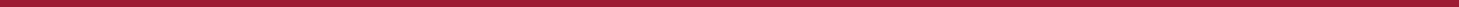 ACADEMIC EDUCATIONBachelor of CommerceUniversity of Calicut, Kerala in Year 201812th Std. – Commerce - Board of Higher Secondary Examination10th Std. - Kerala State Education BoardAcademic ProjectBusiness Auditing at Benco Food & Beverages PVT LTD (6 month – Main Project)One-week Industrial Training at Benco Food & Beverages PVT LTDCERTIFICATION & COMPUTER KNOWLEDGEAccounting Software:Tally ERP 9Tally ERP 9Operating System:MS Office & InternetMS Office & InternetPERSONAL DETAILSDate of Birth:29th April 199829th April 199829th April 1998Marital Status:SingleSingleSingleLanguages Known:English, Malayalam & TamilEnglish, Malayalam & TamilEnglish, Malayalam & TamilVISA Status:Visit Visa (Expire on 13th February 2020)